www.czechstepbystep.czKrátké české zprávy: Přichází jaro
Před poslechem:					                                       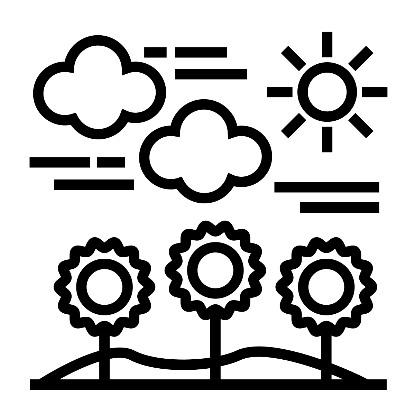 1. Povídejte si.                                                                 1. Jaké roční období máte rád/a a proč?                                           
2. Jak obvykle trávíte volný čas na jaře?           ………………………………………………………................Při poslechu:2. Označte, co je / není pravda.1. Minulý týden už začalo jaro.							ANO/NE2. Jarní rovnodennost bude letos 20. března.					ANO/NE3. Během jarní rovnodennosti je den kratší než noc.				ANO/NE4. Od 20. března budou dny delší.						ANO/NE5. Během víkendu bylo pěkné počasí.						ANO/NE6. Podle předpovědi se počasí tento týden dost zhorší.				ANO/NE……………………………………………………………………………………..Po poslechu:3. Doplňte slova do textu. Jedno slovo nebudete potřebovat.  ▲ stejně ▲ začíná ▲ vyšší ▲ rovnodennost ▲ příjemného ▲ postupně ▲stejnýPřichází jaroTento týden (1.) _________ jaro. 20. března nastane jarní (2.) _______, během které je den 
(3.) _______ dlouhý jako noc. Od této chvíle se ale dny (4.) _______ začnou prodlužovat. Už během víkendu jsme si užívali (5.) _______ jarního počasí a mnoho lidí vyrazilo do přírody. Podle meteorologů by se (6.) _______ teploty měly udržet celý týden.